Publicado en Madrid el 01/06/2017 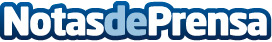 Autos Tribeca prestará sus servicios de alquiler de coches con conductor en más de 70 bodas La empresa Autos Tribeca ofrecerá sus servicios de alquiler de coches de lujo con conductor privado en más de 70 bodas celebradas en la capitalDatos de contacto:Agustín Elizalde629046435Nota de prensa publicada en: https://www.notasdeprensa.es/autos-tribeca-prestara-sus-servicios-de_1 Categorias: Moda Automovilismo Madrid Recursos humanos Celebraciones Industria Automotriz http://www.notasdeprensa.es